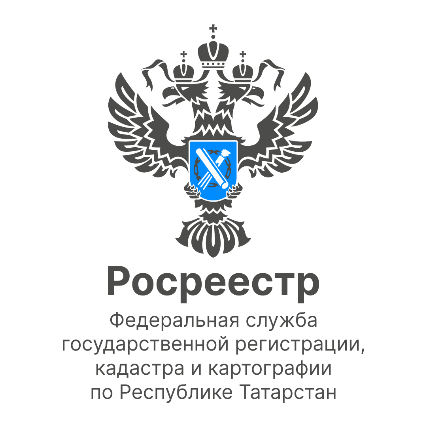     2.06.2022                                                                                                          Новость Татарстанцы смогут воспользоваться новой программой льготной ипотекиПравительство России запускает в пилотном режиме льготную ипотеку на строительство частных жилых домов без оформления договора подряда с профессиональными застройщиками. Льготная ставка по таким кредитам не будет превышать 9% годовых, а максимальный размер для жителей нашего региона составит 6 млн рублей. По данным Росреестра Татарстана в прошлом году было зарегистрировано более 117 тыс. ипотек, из них на жилые дома более 10 тыс, на земельные участки 35 тыс.Заместитель руководителя Управления Росреестра по Республики Татарстан Лилия Бурганова:«Татарстанцев по прежнему интересует загородная недвижимость. Только за 4 месяца этого года было зарегистрировано более 13 тыс. ипотечных сделок на земельные участки и почти 4 тыс. ипотек на жилые дома. Запуск новой льготной ипотечной программы позволит многим жителям республики улучшить свои жилищные условия».Контакты для СМИПресс-служба Росреестра Татарстана 255-25-80 – Галиуллина Галинаhttps://rosreestr.tatarstan.ruhttps://vk.com/rosreestr16https://t.me/rosreestr_tatarstan